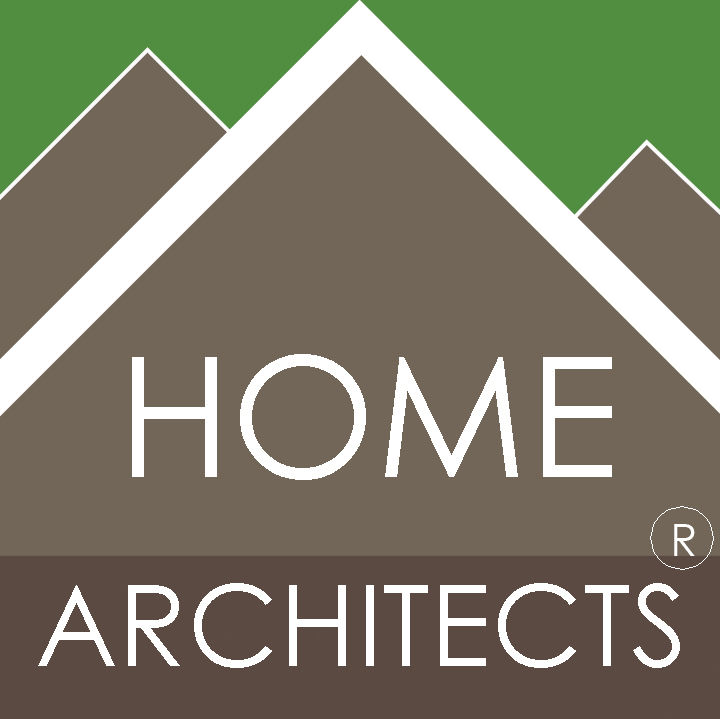 © Copyright 2013 Home Architect, PLLC, All Rights Reserved Worldwide       An online e-magazine affiliated with the HOME ARCHITECTS® website.Editor: Rand Soellner, ArCH/NCARB/LHI.HOME ARCHITECTS ® 1 . 828 . 269 . 9046E-mail:  Rand@HomeArchitects.com Website:  www.HomeArchitects.com This issue electronically first published on 6/8/2013, from the United States of America.Issue 14, June 2013Hello Clients, prospective Clients & other people interested in home architecture.You will find a brief summary about each online article, followed by a hotlink to that article.  We usually will have about 3 to 6 online articles a month, contained within the latest e-magazine issue.  Click on the links (you may have to press your control key, then click the link) to be taken to those pages on your Internet browser.  If you ever lose this e-magazine, just reopen the e-mail that contains it, or send us a request and we will promptly send you another.  You may save it to your hard drive, if you wish.If you think of an idea for a future story, let us know!  We routinely create custom articles to answer questions of our subscribers.You are welcome to contact us if you have any questions (about your project or our articles): 1-828-269-9046 or Rand@HomeArchitects.com .We look forward to being your architect on your next project.  You are encouraged to forward this e-magazine along to other people.Thank you for your interest. Fewer Repairs, Less Maintenance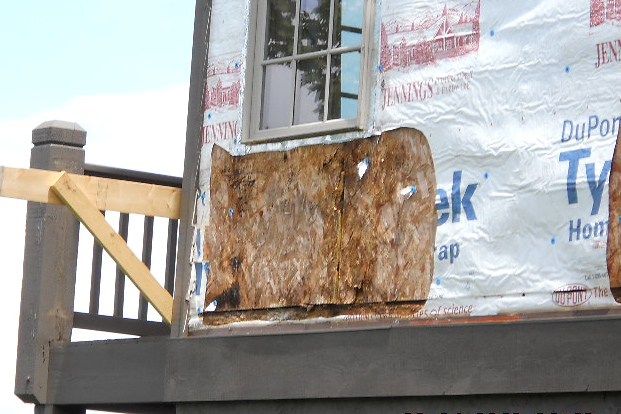 This is part of the “Value of an Architect” series.  This one is: Fewer Repairs; Less Maintenance.  An architecturally designed house can require fewer repairs and less maintenance.    Read the article to find out more…  Click below to see the article: http://www.homearchitects.com/fewer-repairs-less-maintenance   Architectural Design Process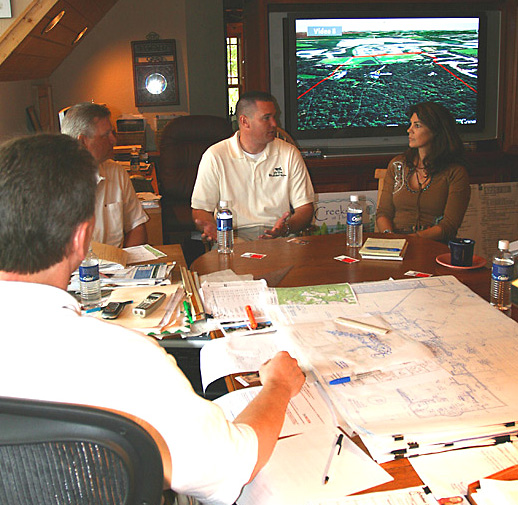    Designing a house is an architectural process. Especially doing it right, to custom suit your needs.   Read on to find out how…     Click below to see the article:     http://www.homearchitects.com/architectural-design-process  Why You Want an Architect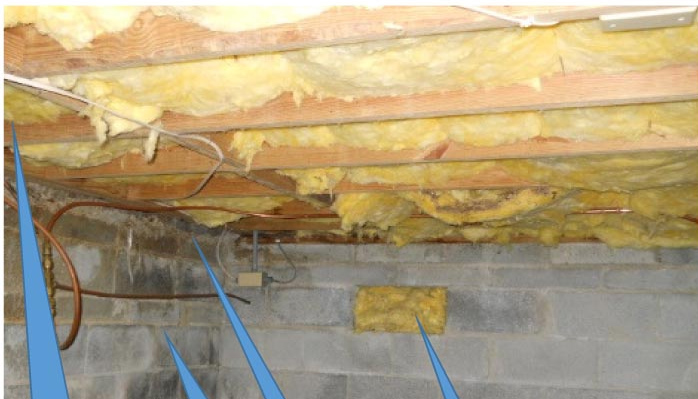  You need an Architect to DESIGN and to ADMINISTER the Construction of your new house.  Why?  Read on to find out…    Click below to see the article: http://www.homearchitects.com/why-you-want-an-architectEnd of this edition. © Copyright 2013 Home Architect, PLLC, All Rights Reserved Worldwide       HOME ARCHITECTS ® 1 . 828 . 269 . 9046Rand@HomeArchitects.com www.HomeArchitects.com Anyone is hereby licensed to forward this e-magazine to anyone else, making no changes.